Bijlage 3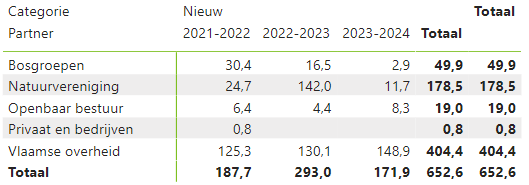 